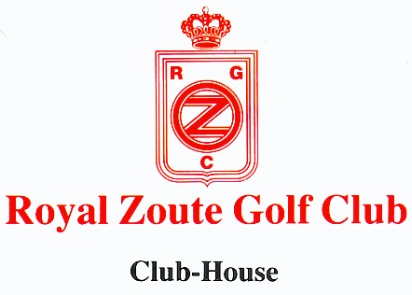 Traiteurgerechten eindejaar 2019/2020Voorgerechten * Gerookte zalm van het huis					16.50€ pp* Gemarineerde zalm met dille, mierikswortelsaus		17.50€ pp* platte of holle oesters						dagprijs per stuk * Carpaccio van St. Jacobsschelpen met truffel		23.50€ pp* Carpaccio van St. Jacobsschelpen met coulis van 
   tomaten & limoen	 					23.50€ pp
* Vissoep, rouille, croutons					17.50€ pp* Ganzenlever, broodje, Sauternes-gelei			18.50€ pp* Rundscarpaccio met truffel					18.50€ pp Hoofdgerechten  * Fazant « fine champagne », veenbessen, appelmoes, 
   aardappelkroketten						26.50€ pp* Fazant « Brabançonne », aardappelkroketten		26.50€ pp* Gegrilde jonge tarbot, groenten, wittewijnsaus, puree	38.00€ pp* 1/1 kreeft « Belle Vue » 					32.00€ pp* 1/1 kreeft “à la nage”, natuuraardappeltjes			35.00€ pp* 1/1 kreeft « à l’armoricaine », rijst				35.00€ pp    (kreeft  ± 600gr)* Hazenrug met roomsaus en garnituur (2 pers.)		56.00€ * Reekalffilet met veenbessen, knolselderijpuree		28.00€ pp* Gevulde kalkoen met truffel, veenbessen, appelmoes, 
   worstjes met truffel (enkel verkrijgbaar met Kerstmis, 
   vanaf 6 personen)						20.50€ pp* Gevulde parelhoen met truffel, veenbessen, appelmoes,
   worstjes met truffel (enkel verkrijgbaar met Kerstmis, 
   2 personen)						  	20.50€ pp* Tongfilets met langoustines, wittewijnsaus, puree	42.00€ ppVoor bestellingen en vragen kunt u ons bereiken op het tel.nr 050/60 16 17.Uw bestelling dient te worden afgehaald vóór 16.00 u op dinsdag   24/12/2018 en op dinsdag 31/12/2018.Bestellingen dienen ten minste 3 dagen op voorhand te worden doorgegeven. Bedankt voor uw medewerking en begrip.  							Het Clubhouse team